NaslovIme Prezime1, Ime Prezime1, Ime Prezime2,…1 tvrtka/organizacija, adresa, grad, država, e-mail adresa2 tvrtka/organizacija, adresa, grad, država, e-mail adresaSažetak. Tekst sažetka. Sažetak mora biti napisan s maksimalno 200 riječi.Ključne riječi: Ključne riječi poredane po abecediNaziv poglavljaTekst poglavlja. Sve radove iz popisa literature potrebno je citirati u tekstu, a u popisu radova mogu biti samo radovi citirani u tekstu. Primjer citiranja ako je rad napisao samo jedan autor [Paar 2006], ako su rad napisala dva autora [Benčić i Novaković 2005], ako su rad napisala 3 ili više autora [Marendić i dr. 2013]. Primjer referiranja na Internet stranicu [URL 1].Na sve slike i tablice u radi potrebno se referirati u tekstu. Sve tablice i slike moraju biti numerirane s brojem poglavlja i brojem tablice/slike unutar tog poglavlja. Sve tablice moraju biti numerirane i imati opis iznad tablice [tablica 1.1].Tablica 1.1 Opis tabliceTablice mogu biti široke maksimalno 125 mm [tablica 1.2].Naziv podpoglavljaTekst poglavlja.Tablica 1.2 Tablica s maksimalnom širinomTekst poglavlja.Naziv podpoglavljaTekst poglavlja.Tekst idućeg odlomka.Naziv poglavljaTekst poglavlja.Naziv poglavljaSlike mogu biti široke maksimalno 125 mm. Sve slike moraju biti numerirane i imati opis ispod slike [slika 3.1]. Sve slike moraju se poslati, zajedno s radom, u .jpg ili .png formatu s rezolucijom od minimalno 300 dpi.
Figure 3.1 Leica TPS 1201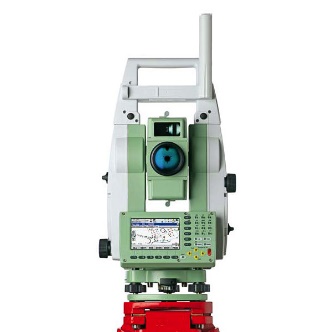 Sve formule moraju biti napisane pomoću „MS Word Equation“ editor-a. Svi simboli i brojevi u formulama moraju biti veličine 10 pt. Sve formule moraju biti numerirane. Po potrebi moguće se referirati na formulu, npr. vidi izraz (1). Potrebno je opisati sve simbole korištene u formulama. Primjer formule:		(1)Tekst poglavlja.ZaključakSvaki članak mora završiti s poglavljem „Zaključak“.LiteraturaBenčić, D.; Novaković, G. (2005). Značenje i usporedbena analiza pojmova srednja pogreška i standardno odstupanje, Zagreb: Geodetski list, 59 (82), str. 31-44, broj 1, 2005.Janković, M. (1981). Inženjerska geodezija III. Sveučilišna naklada Liber, Zagreb.Marendić, A.; Kapović, Z.; Paar, R. (2013). Mogućnosti geodetskih instrumenata u određivanju dinamičkih pomaka građevina, Zagreb: Geodetski list, 67 (90), str. 175-190, broj 3, 2013.Paar, R. (2006). Uspostava geodetske osnove za posebne namjene, Magistarski rad, Sveučilište u Zagrebu, Geodetski fakultet, Zagreb, 2006.URL 1: Geodetski fakultet Sveučilišta u Zagrebu, www.geof.unizg.hr, (12.01.2016.)URL 2: …TitleAbstract. Body of abstract. Abstract must contain up to 150 words.Key words: Paper key words in alphabetic orderTekst u tabliciTekst u tabliciTekst u tabliciA12B34C56Tekst u tabliciTekst u tabliciTekst u tabliciA12B34C56